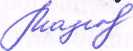 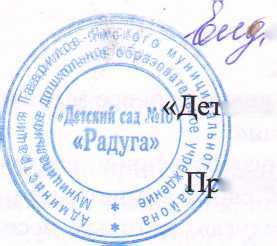 Инструкцияо мерах пожарной безопасности в ДОУ 20211. Общие положенияНастоящая новая общеобъектовая инструкция о мерах пожарной безопасности в ДОУ устанавливает требования пожарной безопасности в детском саду, определяющие порядок поведения работников, организации работы и содержания территорий, зданий, сооружений и помещений дошкольного образовательного учреждения МДОУ «Детский сад №10 « Радуга» (далее - объекта защиты) в целях обеспечения пожарной безопасности.Данная инструкция о мерах пожарной безопасности разработана, исходя из специфики пожарной опасности зданий, сооружений и помещений ДОУ, технологических процессов, технологического и производственного оборудования, имеющегося в детском саду, согласно:Постановлению Правительства РФ № 1479 от 16 сентября 2020 г «Об утверждении правил противопожарного режима в Российской Федерации», действующего с 1 января 2021 года;Федеральному Закону от 21.12.1994г №69-ФЗ «О пожарной безопасности» в редакции от 22 декабря 2020 года;Федеральному закону от 30 декабря 2009г №384-Ф3 "Технический регламент о безопасности зданий и сооружений" в редакции на 02.07.2013г;Федеральному Закону РФ от 22.07.2008г №123-Ф3 «Технический регламент о требованиях пожарной безопасности» с изменениями и дополнениями от 27.12.2018г;Приказу МЧС РФ от 12.12. 2007 г. № 645 «Об утверждении норм пожарной безопасности «Обучение мерам пожарной безопасности работников организаций» в редакции от 22.06.2010 г.1.3/ Настоящая инструкция о мерах пожарной безопасности в детском саду является обязательной для исполнения всеми работниками, независимо от их образования, стажа работы, а также для временных, командированных или прибывших на обучение (практику) в дошкольное образовательное учреждение работников.1.4. Администрация, педагогические работники, учебно-вспомогательный и обслуживающий персонал общеобразовательной организации обязаны знать и строго соблюдать правила пожарной безопасности, а в случае возникновенияпожара, принимать все зависящие от них меры по спасению и эвакуации людей, ликвидации пожара.
1.5. Непосредственное руководство системой пожарной безопасности в ДОУ в пределах своей компетенции осуществляет заведующий МДОУ «Детский сад №10 «Радуга», который несет персональную ответственность за выполнение настоящей инструкции о мерах пожарной безопасности и соблюдение требований пожарной безопасности.
1.6. Обучение сотрудников ДОУ осуществляется по программам противопожарного инструктажа или программам дополнительного профессионального образования в объеме знаний требований нормативных правовых актов, регламентирующих пожарную безопасность в части противопожарного режима, а также приемов и действий при возникновении пожара, позволяющих выработать практические навыки по предупреждению пожара, спасению жизни, здоровья людей и имущества при пожаре. Лица, не прошедшие противопожарный инструктаж, а также показавшие неудовлетворительные знания, к работе в дошкольном образовательном учреждении не допускаются.
1.7. Противопожарный инструктаж работников ДОУ осуществляется уполномоченным должностным лицом, ответственным за пожарную безопасность и прошедшим обучение по программам дополнительного профессионального образования. Порядок и сроки обучения сотрудников мерам пожарной безопасности определяются заведующим дошкольным образовательным учреждением с учетом требований нормативных правовых актов Российской Федерации.
1.8. О проведении вводного, первичного и повторного, внепланового и целевого противопожарного инструктажей в дошкольном образовательном учреждении делается запись в журнале учета противопожарных инструктажей с обязательной подписью инструктируемого и инструктирующего.
1.9. Здания и сооружения дошкольного образовательного учреждения перед началом каждого учебного года должны быть приняты комиссией администрации района с обязательным участием в ней инспектора Государственного пожарного надзора.
1.10. Работники дошкольного образовательного учреждения, виновные в нарушении (невыполнении, ненадлежащем выполнение) настоящей инструкции по пожарной безопасности в ДОУ, несут уголовную, административную, дисциплинарную или иную ответственность, определенную действующим законодательством Российской Федерации2. Характеристика объекта защиты и специфика пожарной опасности.2.1. особо важным фактором в детском саду является пребывание детей дошкольного возраста.2.2. МДОУ «Детский сад №10 « Радуга» относится к объекте защиты класса функциональной пожарной опасности Ф1.1.2.3. имеются административные кабинеты, помещения детских групп (групповые, спальные, раздевальные), музыкальный и спортивные залы, медицинский кабинет, кабинет учителя-логопеда. В состав административно-хозяйственных помещений входят: пищеблок, кладовая, прачечная и прочие хозяйственные помещения.2.4. На пищеблоке осуществляются процессы по приготовлению пищи для воспитанников дошкольного образовательного учреждения, использование электрооборудования: электроводонагревателей, технологического и теплового электрооборудования для приготовления пищи. 2.5. Особо опасным в пожароопасном отношении являются помещения:- пищеблок – тепловое кухонное и технологическое электрооборудование для приготовления пищи;- кладовая для пищеблока – мука, сахар, растительное масло и другие продукты;- прачечная - кастелянная3. Ответственные за пожарную безопасность в МДОУ «Детский сад №10 « Радуга», организацию мер по эвакуации и тушению пожара, оказание первой помощи.3.1. Уполномоченным должностным лицом, ответственным за обеспечение пожарной безопасности в МДОУ «Детский сад №10 « Радуга», назначен заведующий МДОУ «Детский сад №10 « Радуга» Ендресяк О.А. приказ № 24 от 01.04.2021 г.3.2.Ответвственным за сообщение о возникновении пожара в пожарную охрану, оповещение заведующего ДОУ при его отсутствии является старшая медицинская сестра 3.3. Ответственным за общую организацию спасения людей с использование имеющихся для этого сил и средств является старший воспитатель.3.4. Ответственным лицом за проверку включения автоматических систем противопожарной защиты (систем оповещения людей о пожаре, пожаротушения, противодымной защиты) назначен заведующий хозяйством 3.5. Ответственным за отключение при необходимости электроэнергии (за исключением систем противопожарной защиты) является заведующий хозяйством.3.6. Ответственным за остановку работы систем вентиляции в аварийном и смежных с ним помещениях, перекрывание водных коммуникаций, выполнение других мероприятий, способствующих предотвращению развития пожара и задымления помещений здания, является заведующий хозяйством.3.7. Ответственным за прекращение всех работ в здании, кроме работ, связанных с мероприятиями по ликвидации пожара, является заведующий хозяйством 3.8. Ответственным за удаление за пределы опасной зоны всех работников, не участвующих в тушении пожара, является старший воспитатель 3.9. Ответственным за осуществление общего руководства по тушению пожара (с учетом специфических особенностей объекта защиты) до прибытия подразделений пожарной охраны является заведующий ДОУ.3.10. Ответственным за обеспечение соблюдения требований безопасности работниками, принимающими участие в тушении пожара, является заведующий хозяйством 3.11. Ответственным за организацию одновременно с тушением пожара эвакуации и защиты материальных ценностей является председатель Общего собрания трудового коллектива.3.12. Ответственным за встречу подразделений пожарной охраны и оказание помощи в выборе кратчайшего пути для подъезда к очагу пожара является дворник 3.13. Ответственным за сообщение подразделениям пожарной охраны, привлекаемым для тушения пожаров и проведения, связанных с ними первоочередных аварийно-спасательных работ, сведений, необходимых для обеспечения безопасности личного состава, является заведующий МДОУ 3.14. Ответственным за информирование руководителя тушения пожара по прибытии пожарного подразделения о конструктивных и технологических особенностях объекта защиты, прилегающих строений и сооружений, о количестве и пожароопасных свойствах хранимых и применяемых на объекте защиты веществ, материалов и сообщение других сведений, необходимых для успешной ликвидации пожара, является заведующий МДОУ3.15. Ответственным за организацию привлечения сил и средств МДОУ «Детский сад №10 « Радуга» к осуществлению мероприятий, связанных с ликвидацией пожара и предупреждением его развития, является заведующий МДОУ3.16. Ответственными за оказание первой помощи пострадавшим назначена старшая медицинская сестра 3.17. Ответственными за эвакуацию детей являются педагогические работники, проводящие занятия с детьми в момент эвакуации. 4. Допустимое ( предельное) количество людей, которые могут одновременно находиться в детском саду.4.1. В МДОУ «Детский сад №10 « Радуга» единовременно может находиться не более 150 человек5. Обязанности лиц, ответственных за пожарную безопасность в ДОУ.5.1.  Заведующий дошкольным образовательным учреждением обязан: Обеспечить соблюдение требований пожарной безопасности и выполнение данной инструкции о мерах пожарной безопасности в ДОУ, осуществлять контроль данной инструкции о мерах пожарной безопасности в ДОУ, осуществлять контроль соблюдения установленного противопожарного режима в детском саду, а так же принимать неотложные меры по устранению выявленных недостатком;Определить сроки и порядок проведения противопожарного инструктажа;Организовать проведение перед началом каждого учебного года с воспитанниками детского сада занятия по изучению требований пожарной безопасности, в том числе по умению пользоваться средствами индивидуальной защиты органов дыхания человека от опасных факторов пожара и первичными средствами пожаротушения;Обеспечить проведение не реже 1 раза в полугодие практических тренировок по эвакуации детей, работников, а также посетителей и других лиц, находящихся в зданиях и сооружениях ДОУ;Обеспечить категорирование по пожарной безопасности, а так же определение класса зоны в соответствии с главами 5,7,и 8 ФЗ «Технический регламент о требованиях пожарной безопасности» помещений (пожарных отсеков_ производственного и складского назначения с обозначением их категорий и классов зон на входных дверях помещений с наружной стороны и на установках в зоне их обслуживания на видном месте;Обеспечить соблюдение проектных решений в отношении пределов огнестойкости строительных конструкций и инженерного оборудования;Осуществлять с периодичностью, указанной в технической документации, или не реже 1 раз в год проверку состояния огнезащитного покрытия строительных конструкций и инженерного оборудования в соответствии с нормативными документами по пожарной безопасности, а так же технической документации изготовителя средства огнезащиты и (или) производителя огнезащитных работ, хранить документацию в ДОУ;По результатам проверки обеспечить составление акта проверки состояния огнезащитного покрытия с указанием места (мест) с наличием повреждений огнезащитного покрытия, описанием характера повреждений (при наличии) и рекомендуемых сроках их устранения, обеспечить устранение повреждений огнезащитного покрытия строительных конструкций, инженерного оборудования ДОУ;В случае окончания гарантированного срока эксплуатации огнезащитного покрытия в соответствии с технической документацией изготовителя, средства огнезащиты и (или) производителя огнезащитных работ обеспечить проведение повторной обработки конструкций и инженерного оборудования объектов защиты или ежегодное проведение испытаний либо обоснований расчетно-аналитическими методами, подтверждающими соответствие конструкций и инженерного оборудования требованиям пожарной безопасности; Обеспечить проведение работ по заделке негорючими материалами, обеспечивающими требуемый предел огнестойкости и дымогазонепроницаемость, образовавшихся отверстий и зазоров в местах пересечения противопожарных преград различными инженерными и технологическими коммуникациями, в том числе электрическими проводами, кабелями, трубопроводами;Обеспечить содержание наружных пожарных лестниц, наружных открытых лестниц, предназначенных для эвакуации людей из зданий и сооружений ДОУ при пожаре, а так же ограждений на крышах (покрытиях) зданий и сооружений в исправном состоянии, их очистку от снега и наледи в зимнее время;Организовать не реже 1 раза в 5 лет проведение эксплуатационных испытаний пожарных лестниц, наружных открытых лестниц, предназначенных для эвакуации людей из зданий и сооружений ДОУ при пожаре, ограждений на крышах с составлением соответствующего протокола испытаний и внесением информации в журнал эксплуатации систем противопожарной защиты;	   Организовать разработку планов эвакуации людей при пожаре, которые размещают в помещениях ДОУ; Запретить приказом курение на территории, в зданиях, сооружениях и помещениях ДОУ; Обеспечить при эксплуатации эвакуационных путей и выходов соблюдение проектных решений (в части освещённости, количества, размеров и объемно-планировочных решений эвакуационных путей и выходов, а так же наличия на путях эвакуации знаков пожарной безопасности) в соответствии с требованиями части 4 статьи 4 ФЗ «Технический регламент о требованиях пожарной безопасности»; Обеспечить наличие на противопожарных дверях и воротах и исправное состояние приспособлений для самозакрывания и уплотнений в притворах, а на дверях лестничных клеток, дверях эвакуационных выходов, в том числе ведущих из подвала на первый этаж ( за исключением дверей, ведущих в кабинеты, группы, коридоры, вестибюли (фойе) и непосредственно наружу), приспособлений для самозакрывания; Обеспечить наличие и исправное состояние механизмов для самозакрывания противопожарных (противодымных) дверей, а также дверных ручек, устройств «антипаника», замков, уплотнений и порогов противопожарных дверей, предусмотренных изготовителем; Обеспечить наличие телефонной связи, исправных ручных электрических фонарей из расчета не менее 1 фонаря на каждого дежурного и средств индивидуальной защиты органов дыхания и зрения человека от опасных факторов пожара из расчета е менее 1 средства индивидуальной защиты органо дыхания и зрения человека от опасных факторов пожара на каждого дежурного;  Обеспечить 1 раз в год проверку средств индивидуальной защиты органов дыхания и зрения человека от опасных факторов пожара на предмет отсутствия механических повреждений и их целостности с отражением информации в журнале эксплуатации систем противопожарной защиты; Обеспечить наличие знаков пожарной опасности, обозначающих, в том числе пути эвакуации и эвакуационные входы, места размещения первичных средств пожаротушения и аптечек первой помощи;  В соответствии с технической документацией изготовителя обеспечить проверку огнезадерживающих устройств (заслонок, шиберов, клапанов и др.) в воздуховодах, устройств блокировки вентиляционных систем с автоматическими установками пожарной сигнализации или пожаротушения, автоматических устройств отключения общеобменной вентиляции при пожаре с внесением информации в журнал  эксплуатации систем противопожарной защиты; Известить подразделение пожарной охраны при отключении участков водопроводной сети и (или) пожарных гидрантов, находящихся на территории МДОУ, а так же в случае уменьшения давления в водопроводной сети ниже требуемого; Обеспечить исправность, своевременное облуживание и ремонт наружных водопроводов противопожарного водоснабжения, находящихся на территории ДОУ, и внутренних водопроводов противопожарного снабжения и организовать проведение их проверок в части водоотдачи не реже 2 раз в год (весной и осенью) с внесением информации в журнал эксплуатации систем противопожарной защиты; Организовать работы по ремонту, техническому облуживанию и эксплуатации средств обеспечения пожарной безопасности и пожаротушения, обеспечивающие исправное состояние указанных средств, работы осуществлять с учетом инструкции изготовителя на технические средства, функционирующие в составе систем противопожарной защиты;Принимать необходимые меры по защите зданий и сооружений ДОУ и находящихся в них людей от пожара в период выполнения работ по техническому обслуживанию или ремонту, связанных с отключением систем противопожарной защиты или их элементов; Обеспечить здания и сооружения ДОУ первичными средствами пожаротушения согласно установленным нормам, а так же обеспечить соблюдение сроков перезарядки огнетушителей, освидетельствования и своевременной замены, указанных в паспорте огнетушителя; Обеспечить выполнение работ по очистке вытяжных устройств (шкафов и др.), аппаратов и трубопроводов от пожароопасных отложений с внесением информации в журнал эксплуатации систем противопожарной защиты; Перед началом отопительного сезона организовать проведение проверок и ремонт отопительных приборов и систем; Перед началом отопительного сезона, а также в течение отопительного сезона обеспечить очистку дымоходов или иных отопительных приборов от сажи не реже 1 раза в 3 месяца; 1 раза в 1 месяц – для кухонных плит;Обеспечить исправное состояние систем защиты от статического электричества, а так же устройств молниезащиты, устанавливаемых на технологическом оборудовании и трубопроводах;Обеспечить оперативное сообщение в службу пожарной охраны о возникновении пожара в ДОУ;Обеспечить подразделениям пожарной охраны доступ в любые помещения ДОУ для целей эвакуации и спасения людей, ограничения распространения, локализации и тушения пожара;Оказывать содействие пожарной охране во время ликвидации пожара, установлении причин и условий их возникновения и развития, выявлять лиц, виновных в нарушении требований пожарной безопасности, по вине которых возник пожар; Предоставлять в установленном порядке во время тушения пожара на территории ДОУ необходимые силы и средства, участвующие в выполнении мероприятий, направленных на ликвидацию пожаров; Предоставлять по требованию должностных лиц Государственной противопожарной службы сведения и документы о состоянии пожарной безопасности в ДОУ, а также произошедших на ее территории пожарах и их последствиях; Обеспечивать выполнение предписаний, постановлений, своевременное исполнение мероприятий по противопожарной безопасности, предложенных органами государственного пожарного надзора и предусмотренных приказами и указаниями вышестоящих органов. Следить за соблюдение правил пожарной безопасности педагогическим и обслуживающим персоналом ДОУ; В местах установки приемно-контрольных приборов пожарных разместить информацию с перечнем помещений, защищаемых установками противопожарной защиты, с указанием линии связи пожарной сигнализации. Для безадресных систем пожарной сигнализации указать группу контролируемых помещений; Разместить в ДОУ знаки пожарной безопасности «Курение и пользование открытым огнем запрещено»; Осуществлять практические тренировки по эвакуации воспитанников, работников, а так же посетителей и других лиц, находящихся в зданиях и сооружениях ДОУ; Осуществлять строгий контроль соблюдения правил пожарной безопасности, требований противопожарной защиты на складе инвентаря и ТМЦ, в прачечной ДОУ; Обеспечить перед началом мероприятий с массовым пребыванием людей (50 человек и более) осмотр помещений в части соблюдения мер пожарной безопасности, а также дежурство ответственных лиц в зальных помещениях во время мероприятия;Содержать наружные пожарные лестницы, наружные открытые лестницы, а также ограждения на крышах (покрытиях) зданий и сооружений в исправном состоянии, осуществлять их чистку от снега (наледи) в зимнее время и не реже 1 раза в 5 лет эксплуатационные испытания с составлением протокола испытаний и внесением записей в журанл эксплуатации систем противопожарной защиты;Определить порядок и сроки проведения работ по очистке вентиляционных камер, циклонов, фильтров и воздуховодов от горючих отходов и отложений с составлением соответствующего акта, при этом такие работы проводятся не реже 1 раза в год с внесением информации в журнал эксплуатации систем противопожарной защиты; Обеспечить отсутствие захламленности эвакуационных путей и выходов, соответствующую нормам освещенность, а так же наличие на путях эвакуации знаков пожарной безопасности;Обеспечить бесперебойную работу эвакуационного освещения, которе должно включаться автоматически при прекращении электропитания рабочего освещения; Организовать очистку зданий, сооружений, сооружений и территории ДОУ от горючих отходов, мусора, тары и сухой растительности и листвы; Организовать проверку на исправность заземляющих устройств; Содержать (в любое время года) свободными проезды и подъезды к зданиям, сооружениям и строениям ДОУ, наружным пожарным лестницам и гидрантам; Размещать на каждой задвижке и насосном пожарном агрегате таблички с информацией о защищаемых помещениях, типе и количестве пожарных оросителей (при наличии); Установить порядок осмотра и закрытия помещений и зданий ДОУ после завершения занятий групп и работы ДОУ; Обеспечить доступ должностным лицам пожарной охраны при осуществлении ими своих служебных обязанностей на территорию и в помещения ДОУ.5.3. Все сотрудники и работники ДОУ обязаны:Строго соблюдать требования настоящей инструкции о мерах противопожарной безопасности в ДОУ, правила пожарной безопасности и противопожарного режима;Обеспечивать соблюдение требований пожарной безопасности на своем рабочем месте, поддерживать надлежащий порядок;Контролировать соблюдение требований пожарной безопасности воспитанниками ДОУ;Принимать активное участие в практических тренировках по эвакуации воспитанников и работников при пожаре;Знать места расположения и уметь применять первичные средства пожаротушения;При выявлении каких-либо нарушений пожарной безопасности в работе оперативно извещать об этом непосредственного руководителя или лицо, ответственное за пожарную безопасность в ДОУ;Знать контактные номера телефонов для вызова пожарной службы, до прибытия пожарной охраны принять все возможные меры по спасению воспитанников ДОУ;Оказывать содействие пожарной охране во время при ликвидации пожаров;Своевременно проходить инструктажи по пожарной безопасности; Выполнять предписания, постановления и иные законные требования по соблюдению требований пожарной безопасности в ДОУ.5.4. Педагогические работники ДОУ обязаны:Следить за соблюдением правил пожарной безопасности воспитанниками в ДОУ, включая массовые мероприятия;Проводить беседы на темы предупреждения пожаров и правил поведения при пожаре в ДОУ, дома (в быту), на природе.Обеспечивать соблюдение требований пожарной безопасности в закрепленном помещении (в помещении, в котором проводятся педагогом занятия);Содержать в помещениях для занятий с детьми только необходимые для обеспечения образовательной деятельности принадлежности и другие предметы, не захламлять помещение и выходы, не содержать взрывоопасные и легковоспламеняющиеся вещества;Осуществлять своевременную эвакуацию детей в случае пожара в безопасное место, вести контроль состояния здоровья и психологического состояния воспитанников.5.5. Повар обязан осуществлять контроль за соблюдением работниками пищеблока правил и требований пожарной безопасности, инструкции по пожарной безопасности на пищеблоке ДОУ5.6. Заведующий хозяйством обязан осуществлять контроль за соблюдением кладовщиком правил пожарной безопасности, требований инструкции по пожарной безопасности на складе продуктов (кладовых)Порядок содержания территории зданий, сооружений и помещений, эвакуационных путей и выходов в ДОУСодержания зданий, сооружений и помещенийВ зданиях, сооружениях и помещениях ДОУ запрещено:-  превышать нормативную вместимость в групповых помещениях и спальнях, музыкальном и спортивном залах, иных помещениях для занятий с детьми;- размещать мебель, оборудование и другие предметы на путях эвакуации, у дверей эвакуационных выходов, в переходах между секциями и местах выходов на наружные эвакуационные лестницы, кровлю, покрытие;- использовать подвальные и цокольные этажа для организации детского досуга (детские развивающие центры, развлекательные центры, залы для проведения торжественных мероприятий и  праздников, спортивных мероприятий), если это не предусмотрено проектной документацией;- хранить и применять на чердаках, в подвальных и цокольных этажах легковоспламеняющиеся и горючие жидкости, порох, взрывчатые вещества, пиротехнические изделия, баллоны с горючими газами, товары в аэрозольной упаковке, отходы любых классов опасности и другие пожаровзрывоопасные вещества и материалы;- использовать чердаки технические, подвальные и цокольные этажи, подполья, вентиляционные камеры и другие технические помещения для организации производственных участков, мастерских, а так же для хранения продукции, оборудования, мебели и других предметов;- устанавливать глухие решетки на окнах и приямках у окон подвалов, являющихся аварийными выходами, за исключением случаев, специально предусмотренных в нормативных правовых актах Российской Федерации и нормативных документах по пожарной безопасности;- снимать предусмотренные проектной документацией двери эвакуационных выходов из поэтажных коридоров, холлов, фойе, вестибюлей, тамбуров и лестничных клеток, другие двери, препятствующие распространению опасных факторов пожара на путях эвакуации;- производить изменение объемно-планировочных решений и размещение инженерных коммуникаций и оборудования, в результате которых ограничивается доступ к огнетушителям, пожарным кранам и другим системам обеспечения пожарной безопасности или уменьшается зона действия автоматических систем противопожарной защиты;- убирать и чистить помещения и стирать одежду с применением бензина, керосина и других легковоспламеняющихся и горючих жидкостей, а также производить отогревание замерзших коммуникаций паяльными лампами и другими способами с применением открытого огня;- устанавливать не открывающиеся металлические решетки на окнах, закрывать жалюзи;- устраивать в лестничных клетках  кладовые и другие подсобные помещения, а также хранить под лестничными маршами и на лестничных площадках вещи, мебель и другие горючие материалы;- размещать на лестничных клетках, поэтажных коридорах, а также на открытых переходах наружных воздушных зон незадымляемые лестничных клеток внешние блоки кондиционеров;- эксплуатировать после изменения класса функциональной пожарной опасности здания, сооружения, пожарные отсеки и части здания, а также помещения, не отвечающие нормативным документам по пожарной безопасности в соответствии с новым классом функциональной пожарной опасности;- проводить изменения, связанные с устройством систем противопожарной защиты, без разработки проектной документации, выполненной в соответствии с действующими на момент таких изменений нормативными документами про пожарной безопасности;- выполнять огневые, электрогазосварочные и другие виды пожароопасных работ в зданиях при наличии в их помещениях людей;- оборачивать электрические лампы бумагой, материей и другими горючими материалами;- оставлять без присмотра включенные в электрическую сеть персональные компьютеры, принтеры, ксероксы, мультимедийные проекторы, телевизоры и любые другие электроприборы.Все здания и помещения дошкольного образовательного учреждения должны быть обеспечены первичными средствами пожаротушения. Расстановка мебели и оборудования в музыкальном зале, групповых помещениях и спальнях, других помещениях дошкольного образовательного учреждения не должна препятствовать эвакуации людей и свободному подходу к средствам пожаротушения.В групповых помещениях и кабинетах для дополнительных занятий ДОУ разрешено размещать только необходимую для обеспечения учебного процесса мебель, а так же приборы, модели, принадлежности, пособия и другие предметы, которые хранятся в шкафах, на стеллажах или стационарно установленных стойках.Двери чердачных помещений ДОУ, а так же технических этажей, подполий и подвалов, в которых по условиям технологии не предусмотрено постоянное пребывание людей, должны быть закрыты на замок. На дверях указанных помещений должна быть размещена информация о месте хранения ключей.В случае установления требований пожарной безопасности к строительным конструкциям по пределам огнестойкости, классу конструктивной пожарной опасности и заполнению проемов в них, к отделке внешних поверхностей наружных стен и фасадных систем, применению облицовочных и декоративно-отделочных материалов для стен, потолков и покрытия полов путей эвакуации, а также зальных помещений в ДОУ должна храниться документация, подтверждающая пределы огнестойкости, класс пожарной опасности и показатели пожарной опасности применённых строительных конструкций, заполнений проемов в них, изделий и материалов.В зданиях ДОУ проживание обслуживающего персонала и других лиц запрещено.Огневые и сварочные работы могут производиться только в отсутствии детей и с письменного разрешения заведующего ДОУ. Порядок содержания систем отопления, вентиляции и кондиционирование воздуха В соответствии с технической документацией изготовителя огнезадерживающие устройства в воздуховодах, устройства блокировки вентиляционных систем с автоматическими установками пожарной сигнализации или пожаротушения, автоматические устройства отключения общеобменной вентиляции при пожаре должны проходить периодическую проверку с внесением информации в журнал эксплуатации систем противопожарной защиты.Вентиляционные камеры, фильтры, воздуховоды и каналы должны очищаться от горючих отходов и отложений с составлением соответствующего акта, при этом такие работы проводятся не реже 1 раза в год с внесением информации в журнал эксплуатации систем противопожарной защиты.Перед началом отопительного сезона проводится проверка и ремонт отопительных приборов и систем. Перед началом и в течение отопительного сезона осуществляется очистка дымоходов и отопительных приборов: 1 раза в 1 месяц для кухонных плит. Неисправные отопительные приборы к эксплуатации не допускаются.При эксплуатации систем вентиляции строго запрещено:- оставлять двери вентиляционных камер открытом состоянии;- закрывать вытяжные каналы, отверстия и решетки;- подключать к воздуховодам газовые отопительные приборы, а также использовать их для удаления продуктов горения;- выжигать скопившиеся в воздуховодах жировые отложения, пыль и любые другие горючие вещества;- хранить в вентиляционных камерах какое-либо оборудование и материалы.6.2.5. Для разогрева ледяных пробок в трубопроводах запрещается применять открытый огонь. Разогрев ледяных пробок в трубопроводах следует производить горячей водой, паром и другими безопасными способами.Порядок содержания и эксплуатации эвакуационных путей, эвакуационных и аварийных выходов.При эксплуатации эвакуационных путей и выходов в ДОУ должно быть обеспечено строгое соблюдение проектных решений и требований нормативных документов по пожарной безопасности (в том числе по освещенности, количеству, размерам и объемно-планировочным решениям эвакуационных путей и выходов, а так же по наличию на путях эвакуации знаков противопожарной безопасности)При эксплуатации эвакуационных путей и аварийных выходов запрещено:- запирать и вешать замки на двери эвакуационных выходов;- устраивать пороги на путях эвакуации (за исключением порогов в дверных проемах), раздвижные и подъемно-опускные двери и ворота, вращающиеся двери и турникеты, а также другие устройства, препятствующие свободной эвакуации людей;- загромождать эвакуационные пути и выходы (в том числе проходы, коридоры, тамбуры, галереи, лестничные площадки, марши лестниц, двери, эвакуационные люки) различными изделиями, оборудованием, отходами, мусором и другими предметами, препятствующие безопасной эвакуации, а также блокировать двери эвакуационных выходов;- устраивать в тамбурах выходов сушилки и вешалки для одежды, гардеробы, а также хранить (в том числе временно) инвентарь и материалы;- фиксировать самозакрывающиеся двери лестничных клеток, коридоров, холлов и тамбуров в открытом положении, а также снимать их;- изменять направление открывания дверей;- устанавливать какие-либо приспособления, препятствующие нормальному закрыванию противопожарных или противодымных дверей (устройств)6.3.3. Запоры (замки) на дверях эвакуационных выходов должны обеспечивать возможность их свободного открывания изнутри без ключа6.3.4. Ковры, ковровые дорожки, укладываемые на путях эвакуации поверх покрытий полов и в эвакуационных проходах, должны надежно крепится к полу.Запрещается закрывать и ухудшать видимость световых оповещателей, обозначающих эвакуационные выходы в ДОУ, и эвакуационных знаков пожарной безопасности.6.3.5. Эвакуационное освещение должно находиться в круглосуточном режиме работы или включаться автоматически при прекращении электропитания рабочего освещения.6.3.6. Наружные пожарные лестницы, лестницы-стремянки и ограждения на крышке здания ДОУ всегда должны содержаться в исправном состоянии.6.3.7. Двери лестничных клеток, эвакуационных выходов, в том числе ведущих из подвала на первый этаж (за исключением дверей, ведущих в кабинеты, группы, коридоры, вестибюли и непосредственно наружу) оборудуются приспособлениями для самозакрывания.6.3.8.При расстановке в групповых помещениях мебели и иного оборудования, в помещениях пищеблока – технологического и теплового оборудования, в помещениях хранения ТМЦ и продуктов – стеллажей необходимо обеспечить наличие свободных проходов к выходам из данных помещений.Порядок содержания и эксплуатации территории ДОУ и прилегающей к ней территории.Территория ДОУ должна содержаться в надлежащей чистоте. Горючие отходы, мусор, тару и сухую растительность необходимо своевременно убирать и вывозить с территории детского сада.Приямки у оконных  поемов подвальных и цокольных этажей зданий (сооружений) должны быть очищены от мусора и посторонних предметов.Запрещается использовать противопожарные расстояния между зданиями, сооружениями и строениями ДОУ для складирования материалов, мусора, травы, листвы и иных отходов, оборудования и тары, для разведения костров, приготовления пищи с применением открытого огня (мангалов, жаровен и др.),сжигания отходов и тары.На территории ДОУ запрещается запускать неуправляемые изделия из горючих материалов принцип подъема которых на высоту основан на нагревании воздуха внутри конструкции с помощью открытого огня.Запрещена стоянка автотранспорта, в том числе автомобилей сотрудников, на крышках колодцев пожарных гидрантов, в местах вывода на фасады зданий, сооружений патрубков для подключения мобильной пожарной техники, а также в пределах разворотных площадок и на разметке площадок для установки пожарной, специальной и аварийно-спасательной техники. В ДОУ должно быть обеспечено надлежащее техническое содержание (в любое время года) проездов и подъездов к зданиям, сооружениям, строениям и наружным установкам, наружным пожарным лестницам и пожарным гидрантам, резервуарам, являющимися источниками наружного противопожарного водоснабжения.Направление движения к источникам противопожарного водоснабжения обозначается указателями со светоотражающей поверхностью либо световыми указателями, подключёнными к сети электроснабжения и включенными в ночное время или постоянно, с четко нанесенными цифрами расстояния до их место расположения.Не допускается перекрывать проезды для пожарной техники изделиями и предметами, посадкой крупногабаритных деревьев, исключающими или ограничивающими проезд пожарной техники, доступ пожарных в этажи зданий и сооружений ДОУ либо снижающими размеры проездов, подъездов, установленные требованиями пожарной безопасности.При проведении ремонтных работ связанных с закрытием проездов руководитель организации, осуществляющий ремонт, незамедлительно представляет в подразделение пожарной охраны соответствующую информацию о сроках проведения этих работ и обеспечивает установку знаков, обозначающих направление объезда, или устраивает переезды через рекомендуемые участки проездов. Мероприятия по обеспечению пожарной безопасности технологических процессов при эксплуатации оборудования и производстве пожароопасных работ.Общие мероприятия по обеспечению пожарной безопасности в ДОУ при эксплуатации электрооборудования:Электрические сети и электрооборудование, которые используются в ДОУ и их эксплуатация должны отвечать требованиям действующих правил устройства электроустановок, правил технической эксплуатации электроустановок потребителей, и правил техники безопасности при эксплуатации электроустановок потребителей.Все неисправности в электросетях и электроаппаратуре, которые могут вызвать искрение, короткое замыкание, чрезмерный нагрев изоляции, кабелей и проводки, должны незамедлительно устраняться. Неисправные электросети и электрооборудование следует немедленно отключать от электросети до приведения их пожаробезопасное состояние. При эксплуатации электрооборудования строго запрещено:- оставлять по окончании рабочего времени не обесточенными бытовые электроприборы в помещениях, в которых отсутствует дежурный персонал, за исключением дежурного освещения, систем противопожарной защиты, а также других электротехнических приборов, если это обусловлено их функциональным назначением и предусмотрено требованиями инструкции по эксплуатации;- эксплуатировать электропровода и кабели с видимыми нарушениями изоляции и со следами термического воздействия;- пользоваться розетками, рубильниками, другими электроустановочными изделиями с повреждениями;- эксплуатировать светильники со снятыми колпаками (рассеивателями), предусмотренными конструкцией, а также обертывать электролампы и светильники (с лампами накаливания) бумагой, тканью и другими горючими материалами;- пользоваться электроутюгами, электроплитками, электрочайниками и другими электронагревательными приборами, не имеющими устройств тепловой защиты, а также при отсутствии или неисправности терморегуляторов, предусмотренных их конструкцией;- использовать нестандартные (самодельные) электрические электронагревательные приборы и удлинители для питания электроприборов, а также использовать некалиброванные плавкие вставки или другие самодельные аппараты защиты от перегрузки и короткого замыкания;
- оставлять без присмотра включенными в электрическую сеть электронагревательные приборы, а также другие бытовые электроприборы, в том числе находящиеся в режиме ожидания, за исключением электроприборов, которые могут или должны находиться в круглосуточном режиме работы в соответствии с инструкцией завода-изготовителя;- размещать (складировать) в электрощитовых, а также ближе 1 метра от электрощитов, электродвигателей и пусковой аппаратуры горючие, легковоспламеняющиеся вещества и материалы;- при проведении аварийных и других строительно-монтажных и реставрационных работ, а также при включении электроподогрева автотранспорта использовать временную электропроводку, включая удлинители, сетевые фильтры, не предназначенные по своим характеристикам для питания применяемых электроприборов;- прокладывать электрическую проводку по горючему основанию либо наносить (наклеивать) горючие материалы на электрическую проводку;- использовать временную электропроводку, включая удлинители, сетевые фильтры, не предназначенные по своим характеристикам для питания применяемых электроприборов.7.1.4. Соединения, оконцевания и ответвления жил проводов и кабелей должны быть выполнены при помощи опрессовки, сварки, пайки или специальных зажимов.7.1.5. В складских и других помещениях ДОУ с наличием горючих материалов и изделий в сгораемой упаковке, электрические светильники должны иметь закрытые или защищенные исполнения (со стеклянными колпаками)7.1.6. Осветительная электросеть должна быть выполнена так, чтобы светильники находились на расстоянии не менее 0,5 м от стеллажей в помещении  склада инвентаря и ТМЦ.7.1.7. Электродвигатели должны своевременно очищаться от пыли.7.1.8. Запрещается прокладка и эксплуатация воздушных линий электропередачи (в том числе временных и проложенных кабелем) над кровлями и навесами из горючих материалов.7.1.9. Линзовые прожекторы, прожекторы и софиты размещаются на безопасном от горючих конструкций и материалов расстоянии, указанном в технической документации на эксплуатацию изделия.Мероприятия по обеспечению пожарной безопасности в помещениях групп.В групповых помещениях и иных кабинетах для занятий допускается размещать только необходимые для обеспечения образовательной деятельности мебель, приборы и модели, принадлежности, пособия и т.п.Принадлежности, пособия и т.п., размещаемые в помещениях групп должны храниться в шкафах, на стеллажах. Хранение в групповых помещениях и иных кабинетах для занятий учебно-наглядных, учебного оборудования для выполнения работ, которые не входят в утвержденные перечни и программы, не допускается.Не допускается захламление шкафов, выходов из помещения, доступов к первичным средствам пожаротушения.Пред работой в групповых помещениях и иных кабинетах для занятий необходимо провести проверку:- на отсутствие внешних повреждений розеток, выключателей- на бесперебойную работу электроосвещения- на отсутствие повреждений, изоляции кабеля (шнура) электропитания используемого электрооборудования.7.2.6. после завершения занятий в группах и  иных кабинетах, в залах ДОУ педагогические работники и обслуживающий персонал должны тщательно осмотреть помещение, устранить обнаруженные недостатки, закрыть помещение, обесточив электросеть.Мероприятия по обеспечению пожарной безопасности при эксплуатации электрооборудования на пищеблоке (кухня)Допустимое количество одновременно находящихся на пищеблоке людей 3 – 4 человека.Работники пищеблока ДОУ, работающие с электронагревательным и технологическим оборудованием допускаются к работе только после проведения необходимого инструктажа по пожарной безопасности, изучения инструкций заводов – изготовителей по безопасной эксплуатации установленного электрооборудования.На пищеблоке ДОУ на рабочих местах не допускается хранение горючих веществ и материалов.Технологические процессы на пищеблоке проводятся в соответствии с регламентами, правилами технической эксплуатации оборудования и другой эксплуатационной документации, оборудование должно соответствовать технической документации изготовителя.При эксплуатации электрооборудования на пищеблоке (кухне) необходимо:- визуально провести проверку целостности подводящих кабелей питания, электророзетки, электровилки, устройств заземления.- не перемещать рядом с тепловым электрооборудованием легко воспламеняющиеся и горючие вещества (жидкости) с целью предотвращения возгорания.- при возникновении неисправности в работе, а также нарушения защитного заземления корпусов электрооборудования, работу немедленно прекратить и выключить данное электрооборудование.- работу на оборудовании продолжить только после полного устранения неисправности и разрешения руководителя работ- при коротком замыкании и загорании электрооборудования немедленно отключить данное оборудование от электросети и приступать к тушению очага возгорания с помощью порошкового огнетушителя7.3.6. При работе с оборудованием на пищеблоке (кухне) не допускается:- хранить и размещать вблизи и на электрооборудовании  для приготовления пищи посторонние предметы, прихватки, паки и упаковки от продуктов, деревянную кухонную утварь и пр.- использовать тепловое электрооборудование с неисправным датчиком реле температуры.- оставлять включенным тепловое электрооборудование после окончания процесса приготовления- охлаждать водой жарочную поверхность используемого оборудования7.3.7.  При окончании рабочего дня, перед закрытием помещения пищеблока ДОУ необходимо проверить отключение электронагревательных приборов и оборудования от электрической сети. В распределительном щитке электрооборудование должно быть обесточено7.3.8. Следует соблюдать инструкцию о мерах пожарной безопасности на пищеблоке ДОУ, которая расширяет данный раздел и хранить непосредственно в помещении пищеблока (кухни) ДОУ.Мероприятия по обеспечению пожарной безопасности при использовании электрооборудования в прачечной, кастелянной.Использование стиральных машин, утюгов допускается только в специально предназначенных для этих целей помещениях – прачечных, кастелянных ДОУ.Работнику, выполняющему работу с электрооборудованием для стирки, глажки белья, необходимо пройти инструктаж по пожарной безопасности пи работе с данным оборудованием, а также изучить правила работы по инструкциям завода-изготовителя.Выполнение стирки выполняется в полностью исправных соответственно стиральных машинах, имеющих заземление и исправные индикаторы и регуляторы.Выполнение глаженья допускается утюгами с исправными терморегуляторами и световыми индикатора включения. Утюги должны быть установлены на подставках, выполненных из огнеупорных материалов.Перед работой электрооборудование для стирки и глажения необходимо проверить визуальным осмотром:- на отсутствие внешних повреждений;- на исправность вилки и розетки, отсутствие повреждений изоляции кабеля (шнура) электропитания;- в среднем положении терморегулятора проверить отключение электроутюга при нагреве.7.4.6. При эксплуатации электрооборудования для стирки и глажения запрещается:          -  работать с электрооборудованием без диэлектрических ковриков на полу;          - включать, выключать, прикасаться к электрооборудованию мокрыми руками;          - проводить ремонтные работы электрооборудования;          - выполнять работы с электроприборами без заземления (зануления);          - гладить электроутюгом с неисправным терморегулятором или без него, без специально предусмотренной термостойкой подставки.7.4.7. По окончании работы и перед закрытием помещения, проверить, отключено ли все электрооборудование от электросети в щитке.7.4.8. В помещениях для стирки и глажки белья ДОУ следует соблюдать инструкцию о мерах пожарной безопасности в прачечной ДОУ, инструкцию о мерах пожарной безопасности в кастелянной ДОУ которая расширяет данный раздел и хранится непосредственно в этих помещениях. Мероприятия по обеспечению пожарной безопасности на складе инвентаря И ТМЦ, в кладовых для продуктов.При размещении и хранении материалов, изделий, продуктов необходимо учитывать их пожароопасные физико-химические свойства.Расстояние от электросветильников до хранящихся материалов и продуктов в складских помещениях должно составлять не менее 50 см.Банки с краской, лаком должны защищаться от попадания солнечного и другого теплового воздействия. Все работы по вскрытию тары, необходимо выполнять в помещениях, изолированных от мест хранения.В складских помещениях товарно-материальных ценностей и инвентаря, кладовых для продуктов не разрешается хранить вещества и материалы, не имеющие отношения к деятельности ДОУ.Запрещается совместное хранение в одной секции с каучуком или материалами, получаемые путем вулканизации каучука, каких-либо других материалов и товара.  В помещениях склада инвентаря и ТМЦ, кладовых для продуктов запрещено:- хранение взрывчатых веществ, пиротехнических изделий, баллонов с горючими газами и других пожароопасных веществ и материалов;- использовать бытовые электрические нагревательные приборы;- оставлять после завершения работы, включенными электроосвещение (кроме дежурного), электрооборудование и приборы;- разогревать замерзшие трубы разных систем паяльными лампами и иными способами, применяя открытый огонь;- устройство любых бытовок, комнат для приема пищи;- использовать электропровода и кабели с видимыми нарушениями изоляции;- оборачивать электролампы и светильники бумагой, тканью и другими возгораемыми материала, а также использовать светильники со снятыми колпаками, которые предусмотрены конструкцией светильника;- пользоваться электрическим утюгом, электроплиткой, электрочайником и иными электрическими нагревательными приборами;- размещать штепсельные розетки в помещениях склада и кладовых;- загромождать эвакуационные пути и выходы ( в том числе проходы, коридоры, тамбуры, двери) разными материалами, упаковками с продуктами, оборудованием, мебелью, мусором и иными предметами.  Количество инвентаря и ТМЦ, продуктов в складском помещении не должно превышать вместимость стеллажей и полок и должно находиться исключительно на них.При использовании эвакуационных питей и выходов необходимо обеспечить соблюдение проектных решений и требований нормативных документов по противопожарной защите.Оборудование склада инвентаря и ТМЦ, кладовых продуктов по завершению рабочего дня необходимо обесточить. Аппараты, предназначены для выключения электроснабжения, должны находиться за пределами складского помещения, на стене из негорючих материалов или отдельно стоящей опоре.В помещениях для хранения и ТМЦ следует соблюдать инструкцию о мерах пожарной безопасности на складе инвентаря и ТМЦ ДОУ, в складских помещениях, кладовых для хранения продуктов необходимо соблюдать инструкцию о мерах пожарной безопасности на складе продуктов ДОУ, которые расширяют данный раздел и хранятся непосредственно в этих складских помещениях.Мероприятия по обеспечению пожарной безопасности при эксплуатации компьютеров и другой оргтехники.Сотрудники ДОУ, использующие в своей работе персональных компьютер (ноутбук) и иную оргтехнику должны быть ознакомлены с инструкцией по охране труда при работе с персональными компьютерами и иной оргтехникой.При работе с компьютером и иной оргтехникой запрещается:- складывать на оргтехнику (системные блоки, мониторы и др.) горючие вещества и материалы (изделия из бумаги, одежду и пр.)- эксплуатировать компьютеры в разобранном виде, ос снятыми крышками- размещать ПК (ноутбуки) в закрытых местах, в которых затрудняется их вентиляция (охлаждение) предусмотренное заводом – изготовителем- проводить разборку, прикасаться к тыльной стороне системного блока и монитора- эксплуатировать электропровода и кабели с видимыми нарушениями изоляции- пользоваться розетками, рубильниками, другими электроустановочными изделиями с повреждениямиНеобходимо немедленно отключить ПК и иную оргтехнику при обнаружении неисправностей (сильный нагрев или повреждение изоляции кабелей, проводов, выделения дыма, искрение).Допустимое количество единовременно находящихся в помещениях пищеблока сырья, полуфабрикатов и готовой продукции.Хранение сырья и полуфабрикатов разрешается в складских помещениях для продуктов и кладовых.Количество продуктов на сладе на складе продуктов (в кладовых) для использования на пищеблоке ДОУ не должно превышать вместимость стеллажей, полок и располагаться только на них.Не допускается единовременное хранение в производственных помещениях пищеблока (кухни) сырья и полуфабрикатов в количестве, превышающем сменную потребностьГотовая продукция (блюда и кулинарные изделия) до окончания смены должна выдаваться на раздаче.Не допускается хранить готовую продукцию в производственных помещениях пищеблока ДОУ.Требования пожарной безопасности при проведении культурно-массовых мероприятий Перед началом культурно-массового мероприятия ответственный за пожарную безопасность ДОУ тщательно проверяет помещение, эвакуационные пути и выходы на соответствие их требованиям пожарной безопасности, а также убеждается в наличии и исправном состоянии первичных средств пожаротушения, связи и пожарной автоматики. Все обнаруженные недостатки должны быть устранены до начала культурно-массового мероприятия.На время проведения культурно-массовых мероприятий должно быть обеспечено дежурство сотрудников ДОУ в данном помещении.Во время проведения культурно-массовых мероприятий с воспитанниками следует находиться воспитателям, иным педагогическим работникам. Эти сотрудники должны быть проинструктированы о правилах пожарной безопасности и порядке эвакуации детей в случае возникновения пожара и обязаны обеспечить соблюдение детьми требований пожарной безопасности во время проведения культурно-массовых мероприятий.При проведении культурно-массовых мероприятий запрещается:- применять дуговые прожекторы со степенью защиты менее IP54 и свечи- проводить перед началом или во время представления огневые, покрасочные и другие пожароопасные работы- уменьшать ширину проходов между рядами и устанавливать в проходах дополнительные кресла, стулья и др.- превышать нормативное количество одновременно находящихся людей в залах (помещениях) и количество, определенное расчетом, исходя из условий обеспечения безопасной эвакуации людей при пожаре- закрывать входные двери и двери эвакуационных выходов на ключ  Новогодняя елка устанавливается на устойчивом основании и не должна загромождать эвакуационные пути и выходы из помещения. Ветки елки должны находиться на расстоянии не менее 1 метры от стен и потолков, а также приборов систем отопления.На мероприятиях с массовым пребыванием детей применяются только электрические гирлянды и иллюминация, имеющие соответствующие сертификаты соответствия.В елочных гирляндах:- номинальное напряжение каждой лампы, используемой в гирлянде, не должно превышать 26В- в конструкции гирлянд должно быть исключено применение материалов, выполненных из полиэтилена- должны использоваться провода, имеющие многопроволочные гибкие медные жилы, с сечением не менее 0,5 мм- максимальная температура наружной поверхности светящего элемента после установившегося теплового режима работы при мощности, равной 1,1 номинальной мощности, и температуре окружающей среды (25±5) С°  должна быть не более 65°СПотребляемая мощность должна быть не более 50ВтИллюминация елки должна быть смонтирована прочно и надежно. Электропровода должны иметь исправную надежную изоляцию и подключаться к электрической сети с помощью штепсельных соединенийПри обнаружении неисправности в иллюминации или гирлянды (нагрев и повреждений изоляции проводов, искрение и др.) иллюминации и гирлянды немедленно обесточиваютсяОформление иллюминации елки должно выполняться опытным электрикомПри оформлении елки запрещается применять для украшения вату, игрушки из бумаги и целлулоида. Запрещается находиться рядом с елкой в маскарадных костюмах из марли, ваты, бумаги, картона, а также зажигать на елке и возле нее свечи, бенгальские огни, пользоваться хлопушкамиПомещение, где находится елка, должно быть обеспечено первичными средствами пожаротушения (огнетушители, песок, кошма)Не допускается использование декораций, выполненных из горючих материалов, без огнезащитной обработкиЗапрещается хранение декораций, бутафории, инвентаря и другого имущества под лестничными маршами и площадками, а также подвальных и технических этажах под музыкальным залом.Все проходы и выходы в музыкальном зале должны быть расположены так, чтобы не создавать встречных или пересекающихся потоков людей.Эвакуационные выходы из музыкального зала, спортивного зала при проведении в них культурно-массовых или спортивных мероприятий должны быть обозначены световыми указателями с надписью «Выход» белого цвета на зеленом фоне, подключёнными к сети аварийного и эвакуационного освещения здания.  В случае нахождения людей в данных помещениях, световые указатели должны быть во включенном состоянии.Обязанности и действия педагогических работников при пожаре на мероприятиях с массовым пребыванием детей, родителей и гостей:- в случае возникновения пожара действия педагогических  работников ДОУ в первую очередь должны быть направлены на обеспечение безопасности детей, их эвакуацию и спасение- при загорании одежды на участнике праздника, не позволяйте ему бежать, необходимо немедленно повалить его на пол, накинуть покрывало из негорючего материала на горящую одежду и потушить пламя - при возникновении пожара или загорания при проведении праздников первыми из помещения необходимо эвакуировать детей- исключить условия, способствующие возникновению паники. Для этого нельзя оставлять воспитанников без присмотра с момента обнаружения пожара и до его ликвидации.- педагогам быстро организовать воспитанников в колонну по двое или по одному и выбрав наиболее безопасный путь, увести из помещения в безопасное место - при задымлении помещения скажите детям пригнуться и выводите так- если на мероприятии присутствуют родители привлекайте их для помощи в эвакуации- после того, как воспитанники эвакуированы в безопасное место, сверитесь по списку все ли на месте, доложите заведующему ДОУ о том, что все дети находятся с вами в безопасности Порядок осмотра и закрытия помещений ДОУ по окончании работыЗапрещается оставлять по окончании рабочего времени не обесточенными (не отключёнными от электрической сети) электропотребители, в том числе бытовые электроприборы, за исключением помещений, в которые находится дежурный персонал, электропотребители дежурного освещения, систем противопожарной защиты, а также другие электроустановки и электротехнические приборы, если это обусловлено их функциональным назначением и предусмотрено требованиями инструкций по эксплуатации.Работник последним покидающим помещение должен осуществить осмотр в том числе:- отключить все электрические приборы установленные в помещении от электросети и аккумуляторов, а так же обесточить кабинет в распределительном щитке (при наличии его в помещении)- проверить отсутствие бытового мусора в помещении- проверить наличие и сохранность первичных средств пожаротушения, а также возможность свободного подхода к ним- закрыть все окна и фрамуги, перекрыть воду- проверить и освободить (при необходимости) проходы и выходыВ случае выявление работником каких-либо неисправностей, следует известить о случившемся заместителя заведующего по хозяйственной части (при его отсутствии – иное должностное лицо)Работнику, проводившему осмотр при наличии противопожарных недочетов, закрыть помещение категорически запрещеноПосле устранения (при необходимости) недочетов работник должен закрыть помещение и сделать соответствующую запись в журнале «Противопожарного осмотра помещений». Мероприятия по обеспечению пожарной безопасности при проведении огневых и иных пожароопасных работ.Курение в помещениях и на территории ДОУ запрещено.Все окрасочные и огневые работы в ДОУ проводятся в период отсутствия детей. Запрещается проводить огневые работы в здании или сооружении во время проведения мероприятий с массовым пребыванием людей.При проведении окрасочных работ необходимо:- производить составление и разбавление всех видов лаков и красок в изолированных помещениях у наружной стены ДОУ с оконными проемами или на открытых площадках, осуществлять подачу окрасочных материалов в готовом виде централизованно, размещать лакокрасочные материалы на рабочем месте в количестве, не превышающем сменной потребности;- не превышать сменную потребность горючих веществ на рабочем месте, открывать емкости с горючими веществами только перед использованием, а по окончании работы закрывать их и сдавать на склад, хранить тару из-под горючих веществ вне помещений в специально отведенных местах;- помещения и рабочие зоны, в которых применяются горючие вещества (приготовление состава и нанесение его на изделия), выделяющие пожаровзрывчатые пары, обеспечиваются естественной и принудительно-вытяжной вентиляцией;- запрещается допускать в помещения, в которых применяются горючие вещества, лиц, не участвующих в непосредственном выполнении работ, а также проводить работы и находиться людям в смежных помещениях;- промывать инструмент и оборудование, применяемое при производстве работ с горючими веществами, необходимо на открытой площадке или в помещении, имеющем вытяжную вентиляцию;- помещения и рабочие зоны, в которых применяются горючие вещества (приготовление состава и нанесение его на изделия), выделяющие пожаровзрывоопасные пары, обеспечиваются естественной или принудительной приточно-вытяжной вентиляцией;- запрещается допускать в помещения, в которых применяются горючие вещества, лиц не участвующих в непосредственном выполнении работ, а также проводить работы и находиться людям в смежных помещениях;Промывать инструмент и оборудование, применяемое при производстве работ с горючими веществами, необходимо на открытой площадке или в помещении, имеющем вытяжную вентиляцию.Пожароопасные работы (огневые, сварочные и т.п.) должны осуществляться в зданиях и на территории ДОУ только с разрешения заведующего ДОУ.Порядок проведения пожароопасных работ и меры пожарной безопасности при их проведении должны строго соответствовать требованиям "Правил противопожарного режима РФ»При проведении огневых работ должно быть исключено воздействие открытого огня на горючие материалы, если это не предусмотрено технологией производства работ. После завершения работ должен быть обеспечен контроль места производства работ в течение не менее 4 часов, а рабочее место должно быть обеспечено огнетушителем.При проведении огневых работ необходимо:- перед началом работ провентилировать помещения, в которых возможно скопление паров легковоспламеняющихся и горючих жидкостей, а также горючих газов;- обеспечить место производства работ не менее чем 2 огнетушителями с минимальным рангом модельного очага пожара 2A, 55B и покрывалом для изоляции очага возгорания;- плотно закрыть все двери, соединяющие помещения, в которых проводятся огневые работы, с другими помещениями, в том числе двери тамбур-шлюзов, открыть окна;•	после завершения огневых работ должно быть обеспечено наблюдение за местом проведения работ в течение не менее 4 часов.Место проведения огневых работ очищается от горючих веществ и материалов в радиусе очистки территории от горючих материалов, использование которых не предусмотрено технологией производства работ.Находящиеся в радиусе очистки территории настилы полов, отделка и облицовка, а также изоляция и части оборудования, выполненные из горючих материалов, должны быть защищены от попадания на них искр металлическим экраном, покрывалами для изоляции очага возгорания или другими негорючими материалами и при необходимости политы водой.При осуществлении огневых работ строго запрещается:- приступать к работе при неисправной аппаратуре;- производить огневые работы на свежеокрашенных горючими красками (лаками) конструкциях и изделиях;- использовать одежду и рукавицы со следами масел, жиров, бензина, керосина и других горючих жидкостей;- допускать к самостоятельной работе сотрудников, не имеющих квалификационного удостоверения;- допускать соприкосновение электрических проводов с баллонами со сжатыми, сжиженными и растворенными газами;- проводить работы на аппаратах и коммуникациях, заполненных горючими и токсичными веществами, а также находящихся под электрическим напряжением;- проводить работы по устройству гидроизоляции и пароизоляции на кровле, монтаж панелей с горючими и слабогорючими утеплителями, наклейкой покрытий полов и отделкой помещений с применением горючих лаков, клеев, мастик и других горючих материалов, за исключением случаев, когда проведение огневых работ предусмотрено технологией применения материала. При проведение электросварочных работ:- запрещается использовать провода без изоляции или с поврежденной изоляцией, а также применять нестандартные автоматические выключатели;- следует соединять сварочные провода при помощи опрессования, сварки, пайки или специальных зажимов. Подключение электропроводов к электрододержателю, свариваемому изделию и сварочному аппарату выполняется при помощи медных кабельных наконечников, скрепленных болтами с шайбами;-следует надежно изолировать и в необходимых местах защищать от действия высокой температуры, механических повреждений или химических воздействий провода, подключенные к сварочным аппаратам, распределительным щитам и другому оборудованию, а также к местам сварочных работ;- конструкция электрододержателя для ручной сварки должна обеспечивать надежное зажатие и быструю смену электродов, а также исключать возможность короткого замыкания его корпуса на свариваемую деталь при временных перерывах в работе или при случайном его падении на металлические предметы. Рукоятка электрододержателя делается из негорючего диэлектрического и теплоизолирующего материала;- следует применять электроды, изготовленные в заводских условиях, соответствующие номинальной величине сварочного тока. При смене электродов, их остатки (огарки) следует помещать в металлический ящик, устанавливаемый у места сварочных работ;- необходимо электросварочную установку на время работы заземлять. Помимо заземления основного электросварочного оборудования в сварочных установках следует непосредственно заземлять том зажим, вторичной обмотки сварочного трансформатора, к которому присоединяется проводник, идущий к изделию (обратный проводник).   При перерывах в работе, а также в конце работы, сварочную аппаратуру необходимо отключать (в том числе от электросети) На  проведение огневых работ (электросварочные работы, резка металла механизированным инструментом с образованием искр) на временных местах руководителем ДОУ оформляется наряд-допуск на выполнение огневых работ. Порядок, нормы хранения пожаровзрывоопасных веществ и материаловХранить на складе инвентаря и ТМЦ вещества и материла необходимо с учетом пожароопасных физико-химических свойств (способность к окислению, самонагреванию и воспламенению при попадании влаги, соприкосновению с воздухом и др.)Запрещается совместное хранение веществ и материалов, которые при взаимодействии друг с другом способны воспламеняться, взрываться или образовывать горючие и токсичные газы (смеси), а также совместное хранение в одной секции с каучуком или материалами, получаемыми путем вулканизации каучука, каких либо других материалов и товаров.Емкости с горючими жидкостями должны быть надежно защищены от солнечного и другого теплового воздействияРасстояние от электрических светильников до хранящихся горючих материалов должно составлять не менее 0,5 мВсе манипуляции, связанные со вскрытием тары, проверка исправности и мелким ремонтом, расфасовкой продукции, приготовлением рабочих смесей пожароопасных жидкостей (нитрокрасок, лаков и других горючих жидкостей), должно осуществляться в помещениях, изолированных от мест хранения.Запрещено в помещении склада инвентаря и ТМЦ использовать дежурное освещение, применять электронагревательные приборы, устанавливать штепсельные розетки.Все оборудование склада инвентаря и ТМЦ после окончания рабочего дня должно обесточиваться. Аппараты, предназначенные для отключения электроснабжения слада, должны находиться вне складского помещения, на стене из негорючих материалов. Порядок сбора, хранения и удаления горючих веществ и материалов, содержание и хранение спецодежды. Использованный при работе с маслами, лаками, красками и другими легко воспламеняющими и горючими жидкостями, оптирочный материал (ветошь, бумага и др.) после окончания работы должен храниться в металлических емкостях, с плотно закрывающейся крышкой или утилизироваться в мусорный контейнер, установленный на площадке сбора бытовых отходовГрязное белье собирается и переносится в прачечную, где сортируется и стирается в стиральных машинах. После стирки, проводится сушка белья и его глажка. Чистое белье размещается для временного хранения на металлических полках складского помещения.Для хранения спецодежды работников предусмотрены шкафчики. Грязная спецодежда сдается в прачечную для стирки.Расстояние от электрических светильников до хранящихся горючих материалов должно составлять не менее 0,5 м. Порядок и периодичности уборки горючих продуктов и пыли, хранения промасленной спецодежды.Рабочие места в административных помещениях п, пищеблоке, складских помещениях для продуктов (кладовых ДОУ) должно ежедневно убираться от мусора, отработанной бумаги, пустой картонной тары, пыли. Горючие вещества и материалы (бумага, картон, упаковки от продуктов питания и т.д.) должны ежедневно выноситься из здания ДОУ и храниться в закрытом металлическом контейнере, расположенном на хозяйственном дворе.Контейнер с мусором должен своевременно вывозиться соответствующими службами по мере его заполнения.Специальная одежда работников, работающих с маслами, лаками, красками и другими горючими жидкостями хранится в подвешенном виде в шкафах, выполненных из негорючих материалов, установленных в специально отведенных для этой цели местах.Не реже 1 раза в год проводятся работы по очистке вентиляционных камер, фильтров, воздуховодов от горючих отходов и отложений с составлением соответствующего акта и внесением информации в журнал эксплуатации систем противопожарной защиты.В ДОУ 1 раз в год должны проводится работы по очистке вытяжных устройств, аппаратов и трубопроводов от пожароопасных отложений с внесением информации в журнал эксплуатации систем противопожарной защиты, при этом очистка указанных устройств и коммуникаций, расположенных в помещениях производственного и складского назначения, проводится в помещениях категорий В1- В4 по взрывопожарной и пожарной опасности не реже 1 раза в полугодие, в помещениях других категорий по взрывопожарной и пожарной опасности не реже 1 раза в год.Перед началом и в течение отопительного сезона проводить очистку дымоходов и иных отопительных приборов (при наличии) от сажи: 1 раз в 1 месяц для кухонных плит.  Предельные показания контрольно-измерительных приборов (манометры, термометры), отклонения от которых могут вызвать пожар или взрыв.Предельные показания контрольно-измерительных приборов (манометры, термометры и др.) отклонения от которых могут вызвать пожар или взрыв должны быть указаны на контрольно-измерительных приборахНе разрешается проводить работы на оборудовании с неисправностями, которые могут привести к пожару, а также при отключенных контрольно-измерительных приборах и технологической автоматике, обеспечивающих контроль заданных режимов температуры, давления и других регламентированных условиями безопасности параметров.Запрещается проводить работы при достижении предельных показаний контрольно-измерительными приборами. Обязанности и действия работников ДОУ при пожаре и эвакуации.В случае возникновения пожара, действия сотрудников ДОЙ и привлекаемых к ликвидации пожара лиц, прежде всего, должны быть направлены на обеспечение безопасности воспитанников ДОУ, их экстренную эвакуацию и спасение. При условии отсутствия угрозы жизни и здоровью людей необходимо принять меры по тушению пожара и начальной стадии.Каждый сотрудник ДОУ, обнаруживший пожар, обязан оповестить о пожаре всех находящихся в ДОУ людей при помощи кнопки АПС или подав сигнал голосом, немедленно доложить о пожаре заведующему ДОУОтветственный за сообщение о возникновении пожара – обязан сообщить о пожаре в пожарную охрану по телефону 101 (112) – единая служба спасения. При этом указать:- наименование ДОУ;- адрес ДОУ;- место возникновения пожара (кратко описать, где загорание или что горит)- свою фамилию и имя.Не отключать телефон первым, возможно у диспетчера возникнут вопросы или он даст вам необходимые указания для дальнейших действий.Ответственное лицо за проверку включения автоматических систем противопожарной защиты – заместитель заведующего по АХЧ (завхоз) выполняет проверку функционировании систем противопожарной защиты и систем голосового оповещения о пожаре и эвакуации, при необходимости задействует их. В случае автоматического несрабатывания АПС следует привести в действие ручной извещатель АПС.Ответственный за общую организацию спасения людей – старший воспитатель контролирует полное открытие всех эвакуационных выходов из здания ДОУ, корректировку направлений эвакуируемых групп, осуществляет силами звена спасателей осмотр подсобных и служебных помещений, коридоров и холлов с целью вывода потерявшихся или получивших травмы детей.Педагогические работники находящиеся в группах закрывают окна и организованно, без паники, согласно соответствующим планам эвакуации из помещений и порядка действий при эвакуации выводят детей из групповых помещений или иных помещений для занятий. Проверяют помещения на наличие воспитанников и после закрытия его выводят детей согласно поэтажному плану эвакуации из здания ДОУ в безопасное место. Если на пути эвакуации группы огонь, или сильное задымление, необходимо выбрать иной безопасный путь к ближайшему эвакуационному входу из здания ДОУ. В безопасном месте сбора следует осуществить перекличку детей и отчитаться ответственному за общую организацию спасения людей – старшему воспитателюОтветственный за оказание первой помощи – медицинский работник ДОУ следит за состояние детей и персонала, в случае необходимости оказывает первую помощь до приезда скорой помощи. После эвакуации детей вместе с педагогами находится в местах сбора и следит за их самочувствием. На случай возникновения пожара у медицинской сестры должна быть всегда готова медицинская аптечка для оказания первой медицинской помощи.Ответственный за организацию эвакуации и защиты материальных ценностей председатель Общего собрания трудового коллектива, учитель-логопед одновременно с тушением пожара осуществляет вынос наиболее ценных документов из кабинета заведующего ДОУ.Ответственный за прекращение всех работ здании, заведующий хозяйством отключает все электрооборудование пищеблока, вытяжную вентиляцию, закрывает окна и выводит персонал пищеблока из здания. Ответственный за удаление за пределы опасной зоны всех работников, не участвующих в тушении пожара, осуществляет вывод не задействованного персонала в тушении пожара (уборщица служебных помещений) за территорию детского сада.  Ответственный за общее руководство по тушению пожара – заведующий ДОУ дает указания на отключение систем вентиляции и электроэнергии (при необходимости), а также при отсутствии явной угрозы жизни и здоровью сотрудникам, поручения о принятии мер по тушению очага возгорания звеном пожаротушения. Осуществляет общее руководство эвакуации людей из здания и ликвидации пожара до прибытия пожарных подразделений. Осуществляет контроль количества эвакуированных детей и сотрудников, принимает меры по спасению людей. Вызывает к месту пожара медицинскую службу. Ответственное лицо за остановку работы систем вентиляции – заведующий хозяйством по указанию заведующего отключает систему вентиляции, а также выполняет другие мероприятия, способствующие предотвращению развития пожара и задымления помещений здания (производит закрытие окон, дверей в коридорах, тамбурах, лестничных площадках после выхода детей и людей) Ответственный за отключение электроэнергии заведующих хозяйством ДОУ по приказу заведующего производит отключение электроэнергии (за исключением питания систем противопожарной защиты) в электрощитовой, находящейся в подвальном помещении. Ответственный за организацию привлечения сил и средств ДОУ к тушению пожара – заместитель заведующего по АХЧ (завхоз), получив указания ответственного за общее руководство по тушению пожара, задействует сотрудников, входящих в звено пожаротушения, для осуществления мероприятий, связанных с ликвидацией пожара, и предупреждения его развития до прибытия подразделений пожарной охраны. Во время тушения пожара следует стремиться в первую очередь обеспечить благоприятные условия для безопасной эвакуации людей.Ответственный за встречу подразделений пожарной охраны – дворник ДОУ осуществляет встречу и направление пожарных машин по кратчайшему пути к подъезду к очагу пожара Ответственный за сообщение подразделениям пожарной охраны сведений, необходимых для обеспечения безопасности личного состава – заведующий ДОУ, сообщает руководителю тушения пожара сведения об особенностях очага возгорания, площади горения и задымления, опасности, количестве людей, оставшихся в здании, функционировании электроосвещения, вентиляции. Ответственный за информирование руководителя тушения пожара – заместитель заведующего по АХЧ (завхоз) по прибытии пожарного подразделения, информирует руководителя тушения пожара о конструктивных и технологических особенностях здания ДОУ, прилегающих строений и сооружений. Сообщает о количестве хранимых и применяемых в ДОУ пожароопасных веществ и материалов, а также другие сведения, необходимые для успешной ликвидации пожара.   Действия воспитателей ДОУ при эвакуации:- прекратить занятия, игры, прием пищи, сон детей- с учетом сложившейся обстановки, определить наиболее безопасные эвакуационные пути и выходы, обеспечивающие возможность эвакуации детей в безопасную зону в кратчайший срок- исключить условия, способствующие возникновению паники, при этом нельзя оставлять детей без присмотра с момента обнаружения пожара и до его ликвидации- быстро организовать детей в колонну по двое или по одному и эвакуировать из ДОУ- эвакуировать группы детей необходимо не менее, чем двум взрослым, при этом один взрослый впереди группы, второй – замыкает группу и следит за состоянием детей, в случае необходимости помогает им, успокаивает и не дает отстать от группы- при задымлении помещения, попросить детей пригнуться и выводить в таком положении- при выходе из помещения закрыть за собой двери, для предотвращения распространения дыма и огня- при эвакуации по наружной лестнице быть очень осторожным, следить, чтобы дети не упали- в теплое время года дети группами размещаются на территории ГОУ НПО ЯО ПУ №17- в холодное время года дети размещаются в помещениях ГОУ НПО ЯО ПУ №17- после эвакуации воспитанников в безопасное место, сверить всех детей по списку, все ли на месте- если у кого-то из детей ухудшилось самочувствие, возникла тошнота, рвота, немедленно показать ребенка старшей медицинской сестре ДОУ, или вызвать скорую помощь- доложить заведующему ДОУ о том, что все дети находятся с вами и в безопасности под вашим наблюдением Действия младшего воспитателя при эвакуаций детей:- помогать воспитателю одевать детей- если обстановка и время не позволяю одеть детей, собирать из шкафчика детские вещи и выносить вслед за детьми- сопровождать детей вместе с воспитателем при эвакуации  Средства обеспечения пожарной безопасности и пожаротушенияЗаведующий ДОУ организует своевременный ремонт и техническое обслуживание средств обеспечения пожарной безопасности и пожаротушения, обеспечивающие исправное состояние и постоянную готовность к использованию указанных средствПри монтаже, ремонте, техническому обслуживании и эксплуатации средств обеспечения пожарной безопасности и пожаротушения в ДОУ должны соблюдаться проектные решения и специальные технические условия, а также регламент технического обслуживания указанных систем, утверждаемый заведующим ДОУ. Регламент технического обслуживание систем противопожарной защиты составляется с учетом требований технической документации изготовителя технических средств, функционирующих в составе систем.В ДОУ хранятся техническая документация на системы противопожарной защиты, в том числе технические средства функционирующие в составе указанных систем и результаты пуска-наладочных испытаний указанных системПри эксплуатации средств обеспечения пожарной безопасности  и пожаротушения сверх срока службы, установленным изготовителем (поставщиком) и при отсутствии информации изготовителя (поставщика) о возможности дальнейшей эксплуатации, правообладатель ДОУ обеспечивает ежегодное проведение испытаний средств обеспечения пожарной безопасности и пожаротушения до их замены в установленном порядке.Информация о работах, проводимых со средствами обеспечения пожарной безопасности  и пожаротушения, вносится в журнал эксплуатации систем противопожарной защиты.К выполнению работ по монтажу, техническому обслуживанию и ремонту средств обеспечения пожарной безопасности и пожаротушения в ДОУ привлекаются организации или индивидуальные предприниматели, имеющие специально разрешение, если его наличие предусмотрено законодательством РФ.Перевод средств обеспечения пожарной безопасности и пожаротушения с автоматического пуска на ручной, а также отключение отдельных линий (зон) защиты запрещается, за исключением случаев проведения регламентных работ по монтажу (демонтажу) соответствующего оборудования и изделий, а также работ по техническому облуживанию или ремонту средств обеспечения пожарной безопасности и пожаротушения, при этом технический персонал приказом заведующего ДОУ переводится в усиленный режим работы. Кроме того, должен быть реализован комплекс дополнительных инженерно-технических и организационных мероприятий, направленных на обеспечение безопасности воспитанников и сотрудников.Не допускается в зданиях и сооружениях ДОУ выполнение работ по техническому облуживанию и ремонту связанных с отключением систем противопожарной защиты и их элементов в период проведения мероприятий с массовым пребыванием людей.При определении видов и количества первичных средств пожаротушения следует учитывать физико-химические и пожароопасные свойства горючих веществ, их взаимодействие с огнетушащими веществами, а также площадь помещений, наличие оборудования и установок. Комплектование технологического оборудования огнетушителями осуществляется согласно требованиям технических условий (паспортов) на это оборудование В помещениях, в которых находятся разные виды горючего материала и возможно возникновение различных классов пожара, используются универсальные по области применения огнетушители. Выбор типа огнетушителя должен быть определен с учетов обеспечения безопасности его применения для людей и имущества. При защите помещений огнетушителями, учитывается специфика взаимодействия огнетушащих веществ защищаемым оборудованием, изделиями и материалами. Выбор типа и расчет количества огнетушителей для помещений ДОУ осуществляется в соответствии с положениями Правил противопожарного режима РФ, в зависимости от огнетушащей способности огнетушителя, категории помещений по пожарной опасности, а также класса пожара. Помещения, оборудованные автоматическими установками пожаротушения обеспечиваются огнетушителями на 50% расчетного количества огнетушителей. Согласно нормам обеспечения переносными огнетушителями объектов защиты и в зависимости от класса возможного пожара, следует выбирать для помещений ДОУ огнетушителя с рангом тушения модельного очага:Для помещений по пожарной и взрывопожарной опасности относящихся к «Общественные здания»- для класса пожара А – 2А- для класса пожара В – 55В-для класса пожаре Е – 55В, С, ЕДля помещений категории пожарной и взрывопожарной опасности В1- В4:- для класса пожара А – 4 А- для класса пожара В – 144В          -для класса пожара Е – 55В, С, Е        Допускается использовать огнетушителя более высокого ранга. Для тушения пожаров различных классов порошковые огнетушители должны иметь соответствующие заряды:- для пожаров класса А – порошок АВСЕ- для пожара класса В, Е – порошок ВСЕ или АВСЕ В зданиях и сооружениях ДОУ на каждом этаже размещается не менее двух огнетушителей с минимальным рангом тушения модельного очага пожара 2А Расстояние от возможного очага пожара до места размещения переносного огнетушителя (с учетом перегородок, дверных проемов, возможных загромождений, оборудования) не должно превышать 20 м, 40 м – для помещений категорий В1-В4 по пожарной и взрывопожарной опасности Огнетушители следует располагать на видных местах вблизи от выходов из помещений на высоте не более 1,5 м до верха корпуса огнетушителя либо в специальных подставках из негорючих материалов, исключающих падение или опрокидывание. Огнетушители размещенные в коридорах, проходах не должны препятствовать безопасной эвакуации людей.  Каждый огнетушитель, установленный в помещениях ДОУ, должен иметь порядковый номер, нанесенный на корпус огнетушителя, дату зарядки (перезарядки), а запускающие или запорно-пусковое устройство должно быть опломбировано. Учет наличия периодичности осмотра и сроков перезарядки огнетушителей ведется в журнале эксплуатации систем противопожарной защиты. Должно быть исключено попадание на огнетушители прямых солнечных лучей, непосредственно воздействие на них отопительных и нагревательных приборов. Каждый огнетушитель, отправленный с ДОУ на перезарядку заменяется заряженным огнетушителем из резервного фонда, соответствующим минимальному рангу тушения модельного очага пожара огнетушителя, отправленного на перезарядку.Правила применения порошковых огнетушителей:- поднести огнетушитель к очагу пожара (возгорания)- сорвать пломбу- выдернуть чеку за кольцо- путем нажатия рычага, огнетушитель приводится в действие, при этом следует струю огнетушащего вещества направить на очаг возгорания Правила применения углекислотных огнетушителей:- выдернуть чеку, направить раструб на очаг горения- открыть запорно-пусковое устройство (нажав на рычаг или повернув маховик против часовой стрелки до упора)- рычаг/маховик позволяет прекращать подачу углекислоты Общие рекомендации по тушению огнетушителями:- при тушении пролитых легковоспламеняющихся и горючих жидкостей тушение необходимо начинать с передней кромки, направляя струю порошка на горящую поверхность, а не на пламя;- горящую вертикальную поверхность следует тушить снизу вверх- наиболее эффективно тушить несколькими огнетушителями группой лиц- после использования огнетушитель необходимо заменить новым, а использованный сдать заместителю заведующего по АХЧ (завхозу) для последующей перезарядки, о чем сделать запись в журнале учета первичных средств пожаротушения.  Использование первичных средств пожаротушения в ДОУ для хозяйственных и прочих нужд, не связанных с тушением пожара, запрещается  В случае проведения ремонтных работ или отключения участков водопроводной сети, выхода из строя насосных станций, утечки воды из пожарных водоемов и резервуаров, необходимо незамедлительно поставить в известность пожарную охрану.Ответственный за пожарную безопасность                                                    заведующий  МДОУ «Детский сад №10 « Радуга»                        О.А.Ендресяк              С инструкцией: